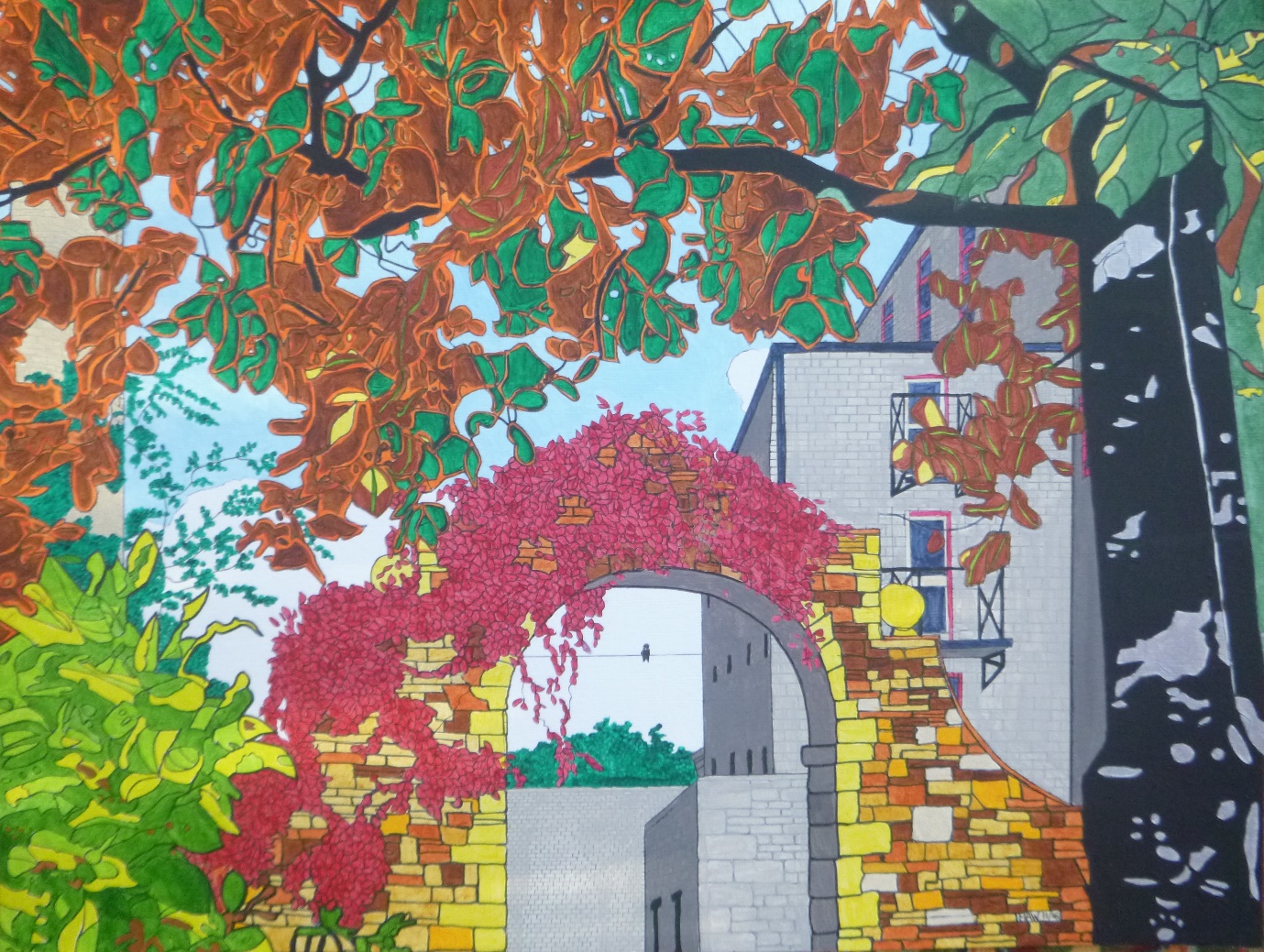 SPRING AUTUMNALBacking time, light morns, dark eve’s; buds and blossom, bare-leafed trees,Bees, flies, wasps, ants, slugs and snails; cat hair, dog coats, squirrel tails.Blue-tit nest and fledging chicks; murmurations, sky exits.Flowers and pollen, scents and fruits; poppies, pressed flowers, laureled hoops.Chilled juice, ice-cubed, croissant, smoothies; picnic, sun-bed, barbecuing.Easter eggs, cream scones and jam; porridge, marmite toast and ham.Salads, onion, radish, cress, tomato, pepper, neatly dressed.Chunky soups, some creamy, spiced, warm the heart with crouton bites.Shorts and sandals, skimpy tops; scarves and jumpers, boots and socks.Hanging baskets, cutting hedges, pruning, plant bulbs, lifting veggies.Country hikes and holidays; concerts, film nights, take-aways.Cycling, swimming, climbing wall; blue sky greys and snowflakes fall.